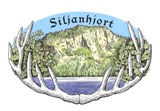 OppdrettsviltFallvilt/Viltnemd      Vilt, ordinær jakt